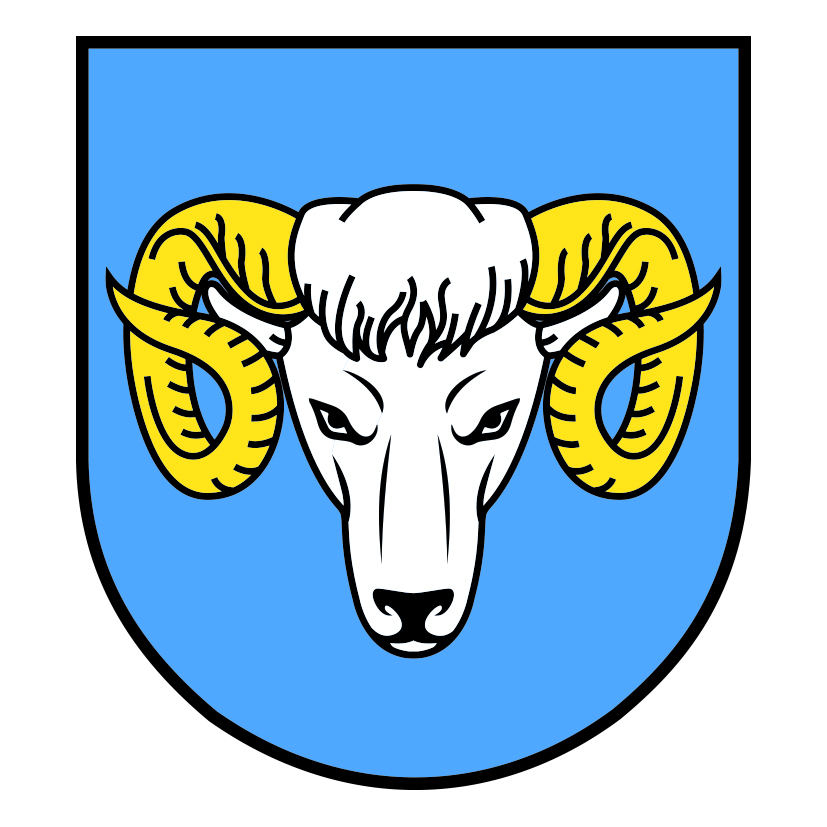 Baranów, dnia 4 kwietnia 2023 r. GP.6721.1.2022.EJ               GP.6721.2.2022.EJOGŁOSZENIE  WÓJTA GMINY BARANÓW o wyłożeniu do publicznego wglądu projektu zmiany miejscowego planu zagospodarowania przestrzennego  miejscowości Baranów oraz Mroczeń  Na podstawie art. 17 pkt. 9 i 11 ustawy z dnia 27 marca 2003 r. o planowaniu i zagospodarowaniu przestrzennym (tj. Dz. U. z 2022 r.,  poz. 503 ze zmianami) oraz uchwałami Rady Gminy Baranów                        nr XXXIII/282/2022 z dnia 29 kwietnia 2022 r., nr XXXVII/307/2022 z dnia 15 września 2022 r. o przystąpieniu            o przystąpieniu do sporządzania zmiany miejscowego planu zagospodarowania przestrzennego miejscowości Mroczeń oraz uchwałami Rady Gminy Baranów nr XXXIII/281/2022 z dnia 29 kwietnia 2022 r., nr XXXVI/293/2022 z dnia 18 sierpnia 2022 r. o przystąpieniu o przystąpieniu do sporządzania zmiany miejscowego planu zagospodarowania przestrzennego miejscowości Baranów, Wójt Gminy Baranów zawiadamia o wyłożeniu do publicznego wglądu projektów zmiany miejscowego planu zagospodarowania przestrzennego miejscowości  Baranów oraz  Mroczeń obejmującego wybrane fragmenty wsi Baranów oraz Mroczeń wraz z prognozą oddziaływania na środowisko          w dniach od 12.04.2023 r. do 05.05.2023 r. w siedzibie  Urzędu Gminy Baranów, Referat Gospodarki Przestrzennej i Inwestycji, ul. Rynek 21, 63-604 Baranów w poniedziałek w godzinach od  10.00 do 16.00, wtorek, środa, czwartek, piątek od 9.00 do 15.00.  Dyskusja publiczna nad przyjętymi w projekcie zmiany planu miejscowego rozwiązaniami w formie zebrania odbędzie się w dniu 24.04.2023 r. w siedzibie Urzędu Gminy Baranów, Referat Gospodarki Przestrzennej i Inwestycji, Rynek 21, 63-604 Baranów  o godzinie 14.00. Projekt zmiany planu miejscowego Baranowa oraz Mroczenia został umieszczony na stronie BIP Urzędu Gminy Baranów pod adresem:  http://baranow.nowoczesnagmina.pl/?c=102Zgodnie z art. 18 ust.1 ww. ustawy, każdy, kto kwestionuje ustalenia przyjęte w projekcie zmiany planu miejscowego, może wnieść uwagi. Uwagi należy składać na piśmie do Wójta Gminy Baranów na adres: Urząd Gminy Baranów, Rynek 21, 63-604 Baranów z podaniem imienia i nazwiska lub nazwy jednostki organizacyjnej i adresu, oznaczenia nieruchomości, której uwaga dotyczy w nieprzekraczalnym terminie do dnia 22.05.2023 r. Jako wniesione na piśmie uznaje się również uwagi wniesione za pomocą środków komunikacji elektronicznej, w szczególności poczty elektronicznej, email: gmina@baranow.pl oraz  skrytki EPUAP: /j3gn84t7xi/skrytka.  Na podstawie art. 39 ust. 1 pkt 2-5 w związku z art. 54 ust. 2, 3 ustawy z dnia 3 października 2008 r.                             o udostępnianiu informacji o środowisku i jego ochronie, udziale społeczeństwa w ochronie środowiska oraz               o ocenach oddziaływania na środowisko (tekst jedn. Dz. U. 2022 r. poz. 1029) informuję o możliwościach zapoznania się z niezbędną dokumentacją sprawy w postępowaniu w sprawie oceny oddziaływania na środowisko skutków realizacji  zmiany planów miejscowych dla miejscowości Baranów oraz Mroczeń                        w Urzędzie Gminy Baranów, Referat Gospodarki Przestrzennej i Inwestycji, ul. Rynek 21,                          63-604 Baranów.  Uwagi w postępowaniu  w sprawie oceny oddziaływania na środowisko skutków realizacji  planu można składać w formie pisemnej, ustnie do protokołu lub za pomocą środków komunikacji elektronicznej bez konieczności opatrywania ich bezpiecznym podpisem elektronicznym, do Wójta Gminy Baranów                          z podaniem imienia  i nazwiska lub nazwy jednostki organizacyjnej i adresu, w nieprzekraczalnym terminie do dnia 22.05.2023 r. Organem właściwym do rozpatrzenia uwag jest Wójt Gminy Baranów.Treść klauzuli informacyjnej dotyczącej danych osobowych jest dostępna na gminnej stronie internetowej, Biuletynie Informacji Publicznej oraz w siedzibie Urzędu Gminy Baranów.Wójt Gminy Baranów/-/ Bogumiła Lewandowska-Siwek